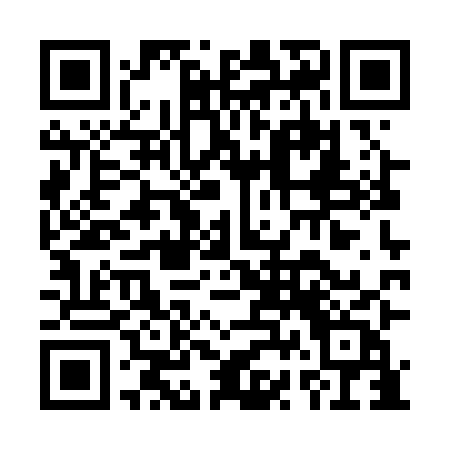 Prayer times for Albrechtice, Czech RepublicWed 1 May 2024 - Fri 31 May 2024High Latitude Method: Angle Based RulePrayer Calculation Method: Muslim World LeagueAsar Calculation Method: HanafiPrayer times provided by https://www.salahtimes.comDateDayFajrSunriseDhuhrAsrMaghribIsha1Wed3:085:3312:576:038:2210:372Thu3:045:3112:576:048:2310:393Fri3:015:2912:576:058:2510:424Sat2:585:2812:576:068:2610:455Sun2:545:2612:576:078:2810:486Mon2:515:2412:566:088:3010:527Tue2:475:2212:566:098:3110:558Wed2:435:2112:566:108:3310:589Thu2:425:1912:566:118:3411:0110Fri2:415:1812:566:128:3611:0411Sat2:405:1612:566:138:3711:0412Sun2:405:1412:566:148:3911:0513Mon2:395:1312:566:158:4011:0614Tue2:395:1112:566:158:4211:0615Wed2:385:1012:566:168:4311:0716Thu2:375:0912:566:178:4511:0717Fri2:375:0712:566:188:4611:0818Sat2:365:0612:566:198:4711:0919Sun2:365:0512:566:208:4911:0920Mon2:355:0312:566:208:5011:1021Tue2:355:0212:576:218:5211:1122Wed2:355:0112:576:228:5311:1123Thu2:345:0012:576:238:5411:1224Fri2:344:5912:576:248:5511:1225Sat2:334:5812:576:248:5711:1326Sun2:334:5712:576:258:5811:1427Mon2:334:5612:576:268:5911:1428Tue2:324:5512:576:269:0011:1529Wed2:324:5412:576:279:0111:1530Thu2:324:5312:576:289:0311:1631Fri2:324:5212:586:299:0411:16